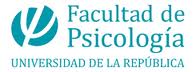 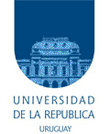 UNIVERSIDAD DE LA REPUBLICAFACULTAD DE PSICOLOGÍATrabajo Final de GradoPreproyecto de tesisPando: Cuna del Rock. Producción de subjetividades en los jóvenes de los 90.Tutor: Enrico IrrazábalMaría Victoria Patetta CabreraC.I: 4.428.562-8Pando, Julio 2014Resumen.Esta futura investigación problematizará los procesos de subjetivación que se construyen a través del punk rock en los jóvenes de la ciudad de Pando en los 90, y cómo incide este estilo musical en la producción de subjetividad de los sujetos.Tomando como líneas de análisis las canciones, se buscará entender cómo es la capacidad de enunciación de las bandas más influyentes en la escena local, además de desentrañar la posible relación entre la producción industrial y las expresiones del rock en esta ciudad. Se utilizarán para esto como metodologías las entrevistas, revisiones bibliográficas y materiales audiovisuales con el fin de dar luz a los agenciamientos producidos por las bandas de punk rock, en un régimen de enunciación particular correspondiente a la posdictadura, signado por el miedo y la incertidumbre plegada en los cuerpos de los jovenes. Será la observación otra herramienta además del análisis de la propia implicación de la autora, que intentará cartografiar los procesos éticos y estéticos llevados a cabo durante la investigación.A través de este estudio, se intentará obtener una producción de conocimiento sobre la temática planteada que posibilite la discusión pública de la misma en la escena local, como un mayor conocimiento de los pobladores de Pando sobre las condiciones de posibilidad de producción de su propia subjetividad.Palabras clave: Subjetividad – Punk Rock – Posdictadura.Fundamentación y antecedentes.Este pre-proyecto de investigación se abocará a indagar los procesos subjetivantes  a través de la capacidad enunciativa del movimiento social generado por las Bandas de Punk Rock, en Pando en los 90. Deteniéndose en analizar su potencia de establecer fisuras en lo establecido o instituido socialmente. El rock como práctica contracultural enunciadora y generadora de procesos identificatorios.La contracultura es un paradigma que nos permite comprender el devenir de expresiones culturales alternativas a un sistema. Incluye manifestaciones artísticas, científicas, sociales, filosóficas, económicas y políticas, contrarias o diferentes a la Cultura Oficial, a la cultura del sistema; es una forma específica de ver la realidad, establece límites a lo hegemónico. (Herrera, 2009, p. 73). Los movimientos contraculturales, el punk rock, rompen con los discursos homogéneos e imperantes. Este pre-proyecto propone trabajar el rock como contracultura, como línea de fuga. Estas son líneas que se abren y  se fugan de lo establecido socialmente y tienen la funcionalidad de enunciar y dar visibilidad sobre los acontecimientos de nuestro país. . Se propone pensar a la música como expresión ética, estética y a las modalidades de organización de la misma, las bandas de rock, como posibilitadores de esas líneas de fuga. La canción como máquina de resistencia. .La década del 90 fue una década muy marcada por los cambios sociales, políticos, económicos y culturales. Recientemente Uruguay salía de un régimen dictatorial que dejaba a nuestro país devastado. A su vez se produciría una profundización de estos cambios socioeconómicos en la democracia. Es en el segundo gobierno democrático, gobierno del Dr. Luis A. Lacalle, que  se solidifica este proceso, donde se produce una subjetividad neoliberal capitalística que cambiará el curso de los acontecimientos. (Caetano, 2005).Los jóvenes de la época traían en sus cuerpos las marcas del  silencio, necesitaban enunciarse. Se toma aquí al cuerpo como analizador social; éste adelanta lo que la palabra no.  La subjetividad se pliega en los cuerpos actuando desde el miedo, el castigo y la represión.Lo expresado da cuenta de la pertinencia social de este preproyecto que considera importante dar luz a los acontecimientos recién mencionados y así poder visibilizar las practicas que los jóvenes pusieron en juego en la producción de su subjetivación. Se elige la ciudad de Pando como eje de la investigación, debido a la innegable implicación de su autora. Se tomará como analizador su propia implicación, las resonancias afectivas, ideológicas y socioculturales que la temática delinea. Ninguna investigación por ingenua que sea escapa, a la implicación del investigador. .Pando es una pequeña ciudad ubicada a 32 kilómetros de la capital de nuestro país. Fue fundada el 30 de marzo de 1788. De acuerdo a la información del censo de 1996, por esa década su población era de 23.384 habitantes (INE, 1996).Ésta ciudad se conformó en su mayoría por inmigrantes españoles e italianos que fueron instalándose por esos lugares. Históricamente era una ciudad conocida por su gran industrialización y la cantidad de fábricas que albergaba. Entre los primeros emprendimientos industriales se reseñan el Molino Harinero de la zona y una gran destilería de alcohol. En 1900 Pando ya contaba con una gran industria fabril. Dice Mazzei (2008) “(…) en esos años se comenzaban a dar las condiciones que hicieron que en los años 80 del siglo XX Don Juan Antonio González creara el slogan “Pando ciudad industrial” (p. 52).Fue a fines de la década de los 70 y dictadura mediante, que la economía del país decreció y en 1982 Uruguay se vio afectado por el “Quiebre de la Tablita”. Este consistió en la suba excesiva del dólar que llevó en pocos días a la devastación de la economía de todo un país, de toda la sociedad. La inflación subió, los salarios bajaron significativamente y la deuda externa se disparó. .La industria pandense no escapó a esta realidad y decayó significativamente. Nuevamente en democracia y como festejo de su bicentenario, la comunidad de la antes mencionada ciudad, realiza una exposición industrial en el año 1988, con el fin de celebrar y además demostrar su recomposición como referente de la industria nacional.Llegando a la década de los 90 “la globalización cambió las reglas de juego, se transformó la región, el continente, el mundo entero” (Mazzei, 2008, p. 59).Se sucedieron cierres de fábricas y la reducción de otras; plantas clausuradas, y por consiguiente muchos obreros de la zona quedaron desempleados. Reflexiona Mazzei (2008)  “El motor de Pando se había casi detenido (…)”. (p.59).Es por esta década e influenciados por bandas de rock de fines de los 80 como “Los Estómagos”, “Los Traidores”, “Los Tontos”, que van surgiendo en Pando grupos de jóvenes con necesidad de ser escuchados. (Hernández, 2010). Pando pasa de ser una “Ciudad Industrial” (Mazzei, 2008, p. 52) a ser denominada por sus habitantes “La cuna del Rock”. (Hernández, 2010, p. 16).En los 90, más de 20 bandas estaban conformadas en Pando, en su mayoría bandas de Rock, además de 2 programas de radio y 4 boliches donde poder realizar sus toques. (Hernández, 2010). Estas bandas y los jóvenes que las integran producen agenciamientos de enunciación colectiva, encuentran en la música formas de estar, sentir y hacer. Producen agenciamientos territoriales donde encuentran refugio y a su vez visibilidad. .En cuanto a la pertinencia académica de este preproyecto, se generarán nuevos conocimientos para la disciplina a través de la música, del punk rock, y de esta movilización contracultural se compondrán los distintos modos de subjetivación en algunos jóvenes de la época.Respecto a los antecedentes sobre esta futura investigación, no se han encontrado trabajos con las mismas características o con similares objetivos desde la disciplina psicológica.Referentes teóricosSe considera pertinente hacer una breve reseña histórica del contexto económico, político, social y cultural que se vivía en Uruguay.En los años 60, en nuestro país, la crisis económica y social que venía gestándose años atrás se agrava, expresan Caetano y Rilla (1987) que  “(…) ya a partir de 1968 podía perfilarse con nitidez la perspectiva dictatorial en el sistema político Uruguayo”. (p. 19). La tensión tanto social como política aumentaba de manera vertiginosa. Eran cada vez más habituales las denuncias sobre procedimientos ilegales y de tortura por parte de las Fuerzas Armadas. Estas se volvieron cada vez más frecuentes y prepotentes. .En el año 1973 se produce el golpe de Estado confirmando las sospechas que se tenían entonces. Inmediatamente a la disolución de las cámaras el 27 de junio de este año, comenzaría un paisaje de pasiones tristes .La resistencia a este régimen no se hizo esperar y ese mismo día, cumpliendo con una resolución definida con anterioridad, los trabajadores ocupan sus puestos de trabajo, iniciando así la Huelga General, importante acontecimiento que deviene resistencia antigolpista. .No fueron suficientes los esfuerzos de resistencia a este régimen que fagocitaba todo lo que estaba a su paso, y pese a estos la Dictadura se instauró tanto en nuestro país como en los cuerpos de los sujetos que fueron cada vez más disciplinados y controlados. .La Dictadura entonces se puede resumir en tres etapas: La instalación: donde se puede visualizar la aplicación de un modelo a largo plazo, con un plan estratégico y la gestación de una economía neoliberal. Se ilegalizan las organizaciones sindicales y partidos políticos, principalmente de izquierda.La consolidación del régimen: éste se volvió más duro y la represión más frecuente. Sucesos como el desmantelamiento del Partido Comunista y el apresamiento de sus dirigentes es solo uno de los tantos que marca el recrudecimiento del proceso. Se denominó a 1975 el “Año de la Orientalidad” (Caetano & Rilla, 1987, p. 32). Se creó la DINARP, Dirección Nacional de Relaciones Públicas, organismo encargado de controlar la sociedad y de llevar a cabo la ofensiva propagandística correspondiente al régimen. El proceso de repliegue: Sintéticamente se puede graficar esta etapa en diversos acontecimientos significativos; El plebiscito de Reforma Constitucional propuesto por el régimen en 1980, en el cual ganó la moción por el no. El gobierno advierte el fracaso y genera una estrategia para enfrentarlo basada en la mediación de los partidos políticos. Más adelante se llevarían a cabo las conversaciones en el Parque Hotel. Este  llamado “Diálogo Político- militar” (Caetano & Rilla, 1987, p. 112) se basó en la negociación de los principios de la nueva Constitución y acabaría poco tiempo después por desacuerdos.En 1984 el Pacto del Club Naval. Este fue un acuerdo alcanzado por jerarcas militares y actores políticos de algunos de los partidos tradicionales y del Frente Amplio. Se discutía en éste las estrategias de salida a la democracia, y se retomaban negociaciones que venían de tiempo atrás. El 25 de noviembre de este mismo año, el gobierno convocara a elecciones nacionales.El 1 de marzo de 1985, asume la presidencia el Dr. Julio María Sanguinetti,  marcando de esta manera la vuelta a un país democrático..Es importante explicitar que este país que vuelve a la democracia experimentará las diferencias con respecto al régimen dictatorial. Se pasa de un terrorismo de estado extremo, con más de 200 desaparecidos, miles de presos torturados sistemáticamente, categorización de las personas y el exilio de aproximadamente de 500.000 personas, a la continuación de prácticas y comportamientos represivos, que aunque no tan duros, seguían reprimiendo las libertades de los sujetos. (Irrazábal, 1998).  Las prácticas represivas instauradas en la subjetividad de la época, son vivenciadas por los jóvenes de fines de los años 80. Éstos jóvenes se encuentran con una recuperada democracia que poco cambia lo que venía sucediendo. Esto produce un gran desencanto en estos sujetos que soñaban con la libertad y el cambio. Nos plantea  Zibechi (1997) que  “(…) poco después llegó la impunidad y una serie de continuidades (política, económica, represión, estilos de conducción partidarios y gremiales) que mostrarían los pocos cambios de fondo que se registraron a partir de 1985” (p. 93). Las practicadas razias: “forma de continuidad represiva con la dictadura” (Zibechi, 1997, p. 94) eran frecuentes. En estas razias se detiene a los jóvenes por el simple hecho de deambular por las calles, beber alcohol en la esquina o portar una estética diferente a la contemplada por las mayorías hegemónicas.Por esta razón, los jóvenes, que ya habían agenciado líneas de fuga  en relación a esta nueva realidad, mediante procesos creativos como el rock, el teatro y la militancia entre otros, hacen que surja a través de sus redes, la Coordinadora Anti razias en el año 89 y como expresión que posibilita resistir a la  represión a la que ya se ha hecho referencia. (Zibechi, 1997). Una nueva lucha antirepresiva se desplegaba en la restaurada democracia.El neoliberalismo incipiente varias décadas atrás, se hizo cada vez más visible, en un país que intentaba recomponerse de un régimen que lo destruyó.En 1990 Uruguay transitaba su segundo gobierno democrático, a manos del Dr. Luis Alberto Lacalle que acabaría por cristalizar las políticas neoliberales y capitalistas con consecuencias funestas para varios sectores de la sociedad.Este gobierno se caracterizó por un proceso de desindustrialización y por tanto de una alta tasa de desempleo en este sector. Grandes empresas pilares de la industria nacional o regional, cerraron sus puertas. Los ejemplos más claros son el de Funsa, Onda, ILPE, AFE y El Espinillar en el litoral del país. (Araujo, Weiz & Ferreira, 2002). El país sufrió durante este periodo la privatización y tercerización de muchas empresas y por consiguiente la instalación de capitales extranjeros.  De esta manera, el Estado dejó de tener participación en muchos asuntos, incluso en materia de entes estatales como es el caso de PLUNA y  ANTEL, asociadas a capitales extranjeros. Se deja de lado el estado como benefactor y se pasa a lo que se podría denominar la internacionalización de la economía de nuestro país. Esta internacionalización de la economía no escapa a la realidad de la globalización, a lo que Guattari denomina en los años 60 como Capitalismo Mundial Integrado (CMI) en sustitución del primer término. .El autor alude de forma explícita al sistema económico, capitalista y neoliberal  que rige en el mundo, que captura y produce subjetividades mediante el consumismo, la tecnología y la virtualidad entre otros.Estos procesos formaron parte de la subjetividad posdictatorial que se plegaba en los cuerpos de los jóvenes de la década de los 90, generando campos de luchas donde confrontan procesos subjetivantes, de subjetividad dominante, serializada y procesos de subjetivación  ético estéticos y liberadores.La mutación del capitalismo, que supone nuevas formas de dominación, impone también la búsqueda de otras formas de acción política, ética y estética, para procesar esos cambios sociales. .Se enuncia el punk rock como línea de fuga, como agenciamiento de resistencia. Un agenciamiento para Deleuze es “una multiplicidad que comporta muchos términos heterogéneos” . Según el autor se piensa, se vive y se actúa desde los agenciamientos. “La unidad real mínima no es la palabra, ni la idea o el concepto, ni tampoco el significante. La unidad real mínima es el agenciamiento. Siempre es un agenciamiento el que produce los enunciados”. ((Deleuze & Parnet, 1980, p.61).Deleuze (1980) plantea que los componentes de agenciamientos son 4: el estado de cosas, los enunciados, los territorios y los procesos de desterritorializacion.El punk rock, surge como una disposicionalidad que fisura las normas y como agenciamiento de enunciación colectiva. “El enunciado es el producto de un agenciamiento, que siempre es colectivo, y que pone en juego, en nosotros, y fuera de nosotros, poblaciones, multiplicidades, territorios, devenires, afectos, acontecimientos”. (Deleuze & Parnet, 1980, p.61).Desde el punto de vista genealógico, el rock Uruguayo surge en los años 60 como reproducción  de ritmos y tendencias que se imponían desde el primer mundo. Ejemplo de esto, son bandas como “Los Shakers” y “Los Mockers”. A lo largo de las décadas este nuevo ritmo, que poco agradaba a quienes adherían al canto popular, irá transformándose, adquiriendo características más propias de la identidad y subjetividad uruguaya. Esto se ve reflejado en la formación de bandas como “El Kinto”, “Totem” y “Psiglo”, que combinaban el candombe al beat de la década anterior. .En los años 80 surge un nuevo estilo en nuestro país: El punk rock. Este rock de la apertura democrática, buscó  su identidad en las raíces del  rock español posfranquista, más concretamente en el rock radical vasco con bandas como “Kortatu” y “La polla Records” que aún hoy siguen influenciando bandas contemporáneas. (Pando, Cuna del Rock, los comienzos del rock uruguayo).Otra de sus raíces, aunque no tan fuertemente visible deviene de la revuelta  punk que hubo de gestarse en el 77 en Inglaterra con bandas pioneras de este estilo como “Sex Pistols” y “The Clash”.  (Pando, Cuna del Rock, los comienzos del rock uruguayo).No es casual que este estilo se adentre en nuestro país por esta década y con base en el punk español. Por un lado, el desexilio de muchos sujetos que residieron durante la dictadura en España, trae consigo una nueva generación de hijos que importan sus gustos musicales, ritmos, sentires, e innovan la escena uruguaya. (citar pando web).Por otro lado, la influencia inglesa de movimientos obreros y jóvenes desempleados que se levantaban con furia contra un sistema que promovía desigualdad social, pobreza y marginación. .Se pueden visualizar en estos contextos, acontecimientos análogos a los ocurridos en Uruguay por esos años.  Nacen en nuestro país bandas como “Los Estómagos”, “Los Traidores” y “Los Tontos” en un régimen de enunciación muy particular que responde a la transición democrática, en donde las afecciones de un régimen que imponía miedo marcaban las acciones y los decires de los jóvenes de esta época, que poco a poco iban encontrando sus propias líneas de fuga y de enunciación.  Lo mismo ocurriría en Pando en los 90, esta vez sus jóvenes se harían presentes en la escena del punk rock, influenciados por las bandas emergentes locales, nacionales, y movilizados por la resistencia a la subjetividad capitalística neoliberal. Los modos de subjetividad dominantes que se construían en ese momento socio histórico aún se basaban en las prácticas represivas que pretendían anular ciertos discursos. La máquina represiva  se plegaba en los cuerpos de los sujetos generando procesos de subjetividad en donde el miedo era protagonista, según un primer acercamiento al problema de esta investigación. Pero surgen por ese entonces bandas como “Intifada”, “Producto Tóxico”, “La Celda”, “Harry y los sucios”, “Gallos Humanos” y muchas más, con una impronta contracultural y combativa. (Hernández, 2010). Estos jóvenes que componen las bandas de punk rock logran sobreponerse al miedo con  producciones estéticas. El miedo, acaba   por inscribirse en estos cuerpos como máquina de resistencia.De esta manera las canciones de estas bandas se presentan como máquina de resistencia. (Deleuze & Guattari, 1985). Como aquel agenciamiento compuesto por instrumentos, voces, partituras, letras, dispositivos tecnológicos y procesos subjetivantes que finalmente componen el punk rock, las canciones que enuncian la lucha. Esquemáticamente, se tomará como ejemplo en este punto a la banda “Intifada”, por considerarse una de las más emblemáticas y promotoras de procesos de subjetivación en los jóvenes de Pando. Al analizar los agenciamientos de enunciación de sus canciones, es posible hacer luz sobre los esfuerzos por resistir la represión; y en lo crudo y explícito de sus letras, la necesidad de revertir la impunidad, de manera que específicamente en esta banda, el punk rock deviene además máquina de guerra. Máquina de guerra en cuanto se compone justamente de líneas de fuga nómadas y de invenciones, con el fin justamente de destruir lo instituido. Por lo tanto la máquina de guerra en este sentido es un movimiento instituyente, que lucha por destruir la forma Estado. .Esto se hace visible al extraer un fragmento de composición de la banda mencionada:Ojala algún día, todos nosotros podamos escuchar ésta noticia en la radio:
“fueron encontrados, los cuerpos sin vida, de personajes vinculados a las dictaduras militares en Uruguay y en Argentina. Sus nombres son:
Nino Gavazzo! Cordero! Campos Hermida! Silveira! Astiz!”
Y la lista puede seguir... Todos deberían ser encontrados con un tiro bien pegado en la cabeza! Testigos mudos de una guerra sucia, cientos de lápidas no llevan sus nombres!
Justicia por mano propia, es lo único que queda,
Intifada, no calla ni olvida!”  .El despliegue analítico de estas líneas permitirá ver la producción de subjetivación de estos jóvenes. Entonces la canción deviene máquina de guerra (Deleuze & Guattari, 2002) en el sentido de que produce agenciamientos que proponen explícitamente la lucha, la justicia, el poner fin a la impunidad aunque esto signifique justicia por mano propia. El enunciar es para ellos una forma de lucha, de combate. Cuando hablamos de procesos de subjetivación, se alude a las singularizaciones, en el sentido de lo que escapa a lo naturalizado, a lo instituido. Es decir que singularizar es inventar, crear otros tipos de existencia. . Los procesos subjetivantes que interesan a esta investigación, se compondrán en el dialogo entre la subjetividad de los 90 y los procesos de subjetivación antes mencionados. El punk rock puede dilucidarse en “Intifada” como una forma de acción política, que acciona y reacciona produciendo agenciamientos estéticos productores de procesos de subjetivación que se pliegan en los jóvenes sujetos de esta investigación.  Este tipo de organización rizomática, ((Deleuze & Guattari, 2002) que son las bandas de punk rock, tienen capacidad de emancipación, de resistencia y de lucha contra un modelo dominante a través de lo colectivo.       Problema y preguntas de investigación.Se problematizaran los procesos de subjetivación que se construyen a través del rock en la ciudad de Pando, en los 90. Se trabajara el rock como línea de fuga, enunciador y máquina de resistencia.¿Cómo incide el punk rock en la producción de subjetividad y en los procesos de subjetivación en los jóvenes de los 90 en Pando?¿Cómo es la capacidad de enunciación de las canciones que realizan las bandas de rock de Pando?¿Existe una relación entre la dimensión de la producción industrial en Pando con la expresión del Rock en esta ciudad?Objetivos.GeneralIndagar la producción de subjetividad en los jóvenes de Pando en la década de los 90 a través del punk rock. EspecíficosConocer los procesos de subjetivación de estos jóvenes en el periodo posdictatorial.Investigar las características de enunciación de la  música que realizan las bandas de rock de Pando.Graficar  la relación entre la producción industrial pandense y la expresión del punk rock en esta ciudad.Estrategia o diseño metodológico.Se utilizarán como herramientas metodológicas la búsqueda bibliográfica, tanto por vía de la informática, en bases de datos como Redalyc, google académico, etc; como también consultas bibliográficas en  diversas bibliotecas universitarias. La exploración de medios audiovisuales, se realizará a través de herramientas como youtube y consultas en diferentes video clubs. Se pretende indagar desde técnicas como la entrevista semi dirigida y observación participante. Para el análisis y elaboración del proyecto, se utilizará como herramienta  la deconstrucción en el sentido de generar una buena sistematización del material obtenido. .  Será pertinente además, cartografiar a nivel ético y estético los procesos llevados a cabo durante la investigación..Consideraciones éticas.Se deberá informar a los involucrados todos los aspectos de la futura investigación que sean pertinentes: fundamentación, objetivos, metodologías e informar qué sucederá con la información que de ella emerja. Luego de ser informados verbalmente sobre estos aspectos, los sujetos estarían en condiciones de dar su consentimiento informado si así lo desean. .El consentimiento informado se hará por escrito y se explicitará a los participantes el derecho de retirarse de la investigación en cualquier momento que lo consideren pertinente, sin obligación de continuar hasta finalizada la misma. De ser así el material hasta allí recolectado deberá ser destruido. De lo contrario y si ésta avanzase, una vez obtenido los resultados y previendo su publicación, deberá informársele a los implicados para que den su consentimiento en esta nueva etapa. (Banister, et al, 2004)Se considera que esta investigación no implica riesgo alguno para sus participantes, pero se hará hincapié en la protección de los mismos. Se tendrá en cuenta el principio de beneficencia, que remite a los riesgos- beneficios comprometiéndose a promover el máximo beneficio y el mínimo riesgo. (Uruguay. Ministerio de Salud Pública, 2008).La confidencialidad será otro punto a tener en cuenta, formando parte de la protección a los informantes calificados. Toda la información que se desprenda de entrevistas o encuentros tendrá carácter de anónima y confidencial a menos que previamente se acuerde lo contrario. (Banister, et al, 2004)Por último y formando parte de la responsabilidad del investigador, se aclarará a los participantes que no habrá compensación económica de ningún tipo para ninguna de las partes involucradas. (Banister, et al, 2004). La compensación será exclusivamente la producción de nuevos conocimientos y la posibilidad de los participantes de construirlos conjuntamente con el investigador.Cronograma de ejecución.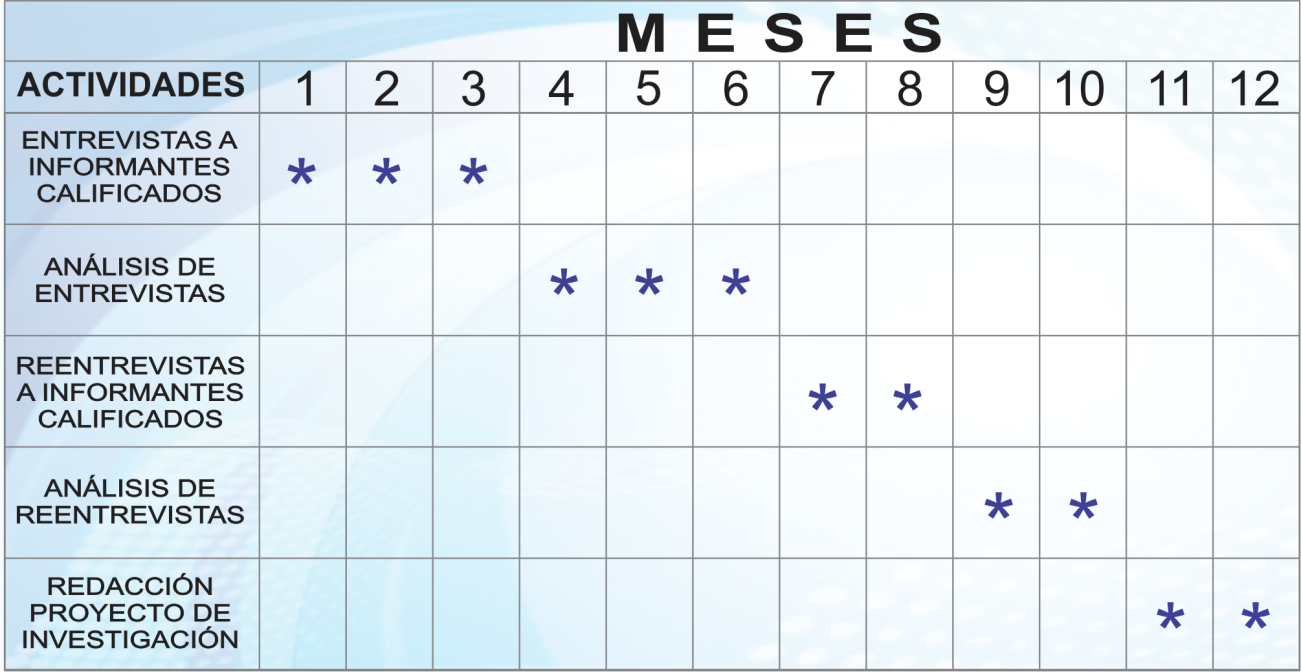 Resultados esperados. En primer lugar, se intentará generar conocimientos sobre las condiciones de posibilidad de producción de subjetividad de los jóvenes de los 90 en Pando, a través del fenómeno del punk rock. Se espera que este movimiento ético y estético de cuenta de los procesos subjetivantes de una generación de jóvenes que creció en un régimen que no permitía la enunciación, signado por el miedo y la incertidumbre que la dictadura plegó en sus cuerpos y cómo el punk rock pudo haber devenido agenciamiento de resistencia para éstos.Se buscará además que este estudio sirva de insumo para posicionar esta temática en el ámbito público, en una ciudad que reconoce al rock como parte de la cultura pero que aun así no ha indagado este fenómeno tan fuertemente vinculado a la identidad pandense. Es importante que esta investigación pueda incentivar a investigaciones de este tipo en la ciudad de Pando, abriendo así, la posibilidad de visibilizar las afectaciones de toda una generación de jóvenes posdictadura, así como los movimientos que surgen desde éstos como formas de resistencia y lucha.Por último, se espera de manera general que esta investigación colabore con las políticas de enseñanza de la zona, y que pueda incorporarse la temática a dicho ámbito, posibilitando generar un estado del arte con respecto a este tema.  